Муниципальное бюджетное общеобразовательное учреждение«Добровская школа-гимназия имени Я.М.Слонимского» Симферопольского района Республики Крым(МБОУ «Добровская школа- гимназия имени Я.М.Слонимского)ОКПО 00793762;ОГРН 1159102010253; ИНН /КПП9109008822/910901001ул.Комсомольская, д.1-А, с. Доброе, Симферопольский район, РК, 297571тел/факс 3(652) 31-12-24, e-mail: school_simferopolsiy-rayon6@crimeaedu.ru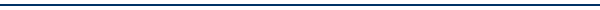    Во исполнение плана работы    МБОУ ДО «ЦДЮТ» на октябрь 2023г.ПРИКАЗЫВАЮ:1.Провести 17.10.2023г. на базе школы семинар-практикум учителей художественно-эстетического цикла Симферопольского района «Методы и приемы развития творческих способностей учащихся на уроках искусства».2.Назначить ответственных:-за организацию и проведение семинара Мусаеву С.И., ЗДУВР-за регистрацию и встречу гостей – Васильеву Ю.А., Соловьеву Г.И., Антонову Т.П., Анищенко В.М.-за подготовку и демонстрацию визитки школы, гимна школы – Факидову Э.С., Темеш У.У.-за подготовку и проведение концерта – Факидову Э.С.- за изготовление буклетов – Темеш У.У.3.Ответственным осуществить подготовку к семинару в рамках своих обязанностей4.Учителю музыки Юсуфовой С.С..:- подготовить урок по теме «Разыграй сказку»5. Учителям ИЗО Велиевой С.Э. и музыки Темеш У.У.:- разработать и подготовить мастер – класс «Краски и звуки в пейзаже Крыма»6. Учителю ИЗО Факидовой Э.С.:-подготовить доклад на тему «Функциональная грамотность на уроках искусства»										до 16.10.2023г.7.Заместителю директора по УВР Мусаевой С.И.:7.1. Согласовать с методистом МБОУ ДО «ЦДЮТ» Российцевой Н.М. план проведения семинара (приложение)										до 16.10.2023г.8.Ответственность за проведение семинара - практикума возложить на руководителя МО Темеш У.У.9. Контроль за исполнением данного приказа  возложить на заместителя директора по УВР Мусаеву С.И.		Директор       		                                                   	                                     Е.В.НикитчукПриложение к приказу от 13.10.2023г. №513-оПЛАНпроведения семинара-практикумаучителей художественно-эстетического цикла Симферопольского района«Методы и приемы развития творческих способностей учащихся на уроках искусства»Дата проведения: 17.10.2023г.Место проведения: МБОУ «Добровская школа- гимназия имени Я.М.Слонимского»Цель: повысить систему работы с одаренными и совершенствовать творческие способности учащихся на уроках искусстваПРИКАЗ13.10.202313.10.2023№ 513-о№ 513-ос. ДоброеО  подготовке и проведении районного семинара-практикума учителей художественно-эстетического цикла Симферопольского района 17.10.2023г.О  подготовке и проведении районного семинара-практикума учителей художественно-эстетического цикла Симферопольского района 17.10.2023г.О  подготовке и проведении районного семинара-практикума учителей художественно-эстетического цикла Симферопольского района 17.10.2023г.С приказом  от 13.10.2023 № 513-о  ознакомлены:С приказом  от 13.10.2023 № 513-о  ознакомлены:С приказом  от 13.10.2023 № 513-о  ознакомлены:№ФИО учителяДатаДатаПодписьМусаева С.И.Темеш У.У.Факидова Э.С.Велиева С.Э.Мустофаева А.К.Васильева Ю.А.Антонова Т.П.Анищенко В.М.Соловьева Г.И.ВремяМероприятияОтветственный9.30-10.00Заезд и регистрация участниковМусаева С.И. - ЗДУВР, Васильева Ю.А. лаборант10.00- 10.05Открытие семинара. Приветственное словоРоссийцева Н.М., методист МБОУ ДО «ЦДЮТ»10.05- 10.20Приветствие  администрации школы. Визитка школыНикитчук Е.В., директор школы МБОУ «Добровская школа- гимназия имени Я.М.Слонимского»Факидова Э.С.- педагог- организатор, учитель изобразительного искусстваТемеш У.У. - учитель музыки10.20-10.40Концерт «Таланты Добровской школы»Факидова Э.С., Темеш У.У.10.40-11.00«Методы и приемы развития творческих способностей учащихся на уроках изобразительного искусства»Российцева Н.М., методист МБОУ ДО «ЦДЮТ»11.00-11.40«Разыграй сказку» (урок)Юсуфова С.С. -  учитель музыки11.40-12.10Мастер-класс  «Краски и звуки в пейзаже Крыма»Темеш У.У., учитель музыкиВелиева С.Э., учитель изобразительного искусства12.10-12.30Мастер-класс «Урок музыки – источник творчества»Темеш У.У., учитель музыки12.30-12.50«Функциональная грамотность на уроках искусства» (доклад)Факидова Э.С., педагог-организатор, учитель изобразительного искусства;12.50-13.20«Художественно-творческая практика обучающихся в рамках внеурочной деятельности : школьный театр»Галиченкова О.Н., учитель музыки МБОУ «Новоандреевская школа имени В.А.Осипова»13.20-13.50Подведение итогов. Круглый столРоссийцева Н.М., методист МБОУ ДО «ЦДЮТ»Участники семинара13.50-14.00Индивидуальные консультацииРоссийцева Н.М., методист МБОУ ДО «ЦДЮТ»